                                                                                      П Р О Е К Т 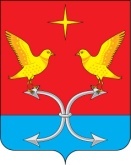 МАРЬИНСКИЙ СЕЛЬСКИЙ СОВЕТ НАРОДНЫХ ДЕПУТАТОВКОРСАКОВСКИЙ РАЙОН ОРЛОВСКАЯ ОБЛАСТЬРЕШЕНИЕ___________2021 года                                                                             № ___/1д. Большие ОзёркиО внесении изменений и дополнений в решение Марьинскогосельского Совета народных депутатов Корсаковского районаот 18.02.2020 года № 93/1 «Положение о муниципальной службе в Марьинском  сельском поселении»Принято Марьинским сельским Советом народных депутатов Корсаковского района Орловской области	В целях приведения решения Марьинского сельского Совета народных депутатов Корсаковского района  в соответствие с действующим законодательством,  рассмотрев протест межрайонной Новосильской прокуратуры от 31.03.2021 года № 14-2021 на решение от 18.02.2020 года № 93/1 «Положение о муниципальной службе в Марьинском  сельском поселении»   Марьинский сельский Совет народных депутатов Корсаковского района РЕШИЛ:1. Внести в решение следующие изменения:Пункт 3 статьи 21 считать утратившим силу:«3) премий за выполнение особо важных и сложных заданий, а также иных премий;   2.  Настоящее решение  обнародовать в установленном порядке  и разместить на официальном  сайте администрации Корсаковского района (www.корсаково57.рф). Глава сельского поселения                                                         Н. В. Слепова МАРЬИНСКИЙ СЕЛЬСКИЙ СОВЕТ НАРОДНЫХ ДЕПУТАТОВКОРСАКОВСКИЙ РАЙОН ОРЛОВСКАЯ ОБЛАСТЬРЕШЕНИЕ№ ______ 2021 года                                                                                        д. Большие Озёрки                                                                Принято на ___ заседании                                                                                        сельского Совета                                                                                       народных депутатовО внесении изменений и дополнений в решение Марьинскогосельского Совета народных депутатов Корсаковского районаот 18.02.2020 года № 93/1 «Положение о муниципальной службе в Марьинском  сельском поселении»                        В целях приведения решения Марьинского сельского Совета народных депутатов Корсаковского района  в соответствие с действующим законодательством,  рассмотрев протест межрайонной Новосильской прокуратуры от 31.03.2021 года № 14-2021 на решение от 18.02.2020 года № 93/1 «Положение о муниципальной службе в Марьинском  сельском поселении»   Марьинский сельский Совет народных депутатов Корсаковского района РЕШИЛ:1. Внести в решение следующие изменения:Пункт 3 статьи 21 считать утратившим силу:«3) премий за выполнение особо важных и сложных заданий, а также иных премий;           2. Направить настоящее решение главе сельского поселения для подписания и обнародования.   Председатель сельского Совета                                                  Н. В. Слепова